提醒的話：1. 請同學詳細填寫，這樣老師較好做統整，學弟妹也較清楚你提供的意見，謝謝！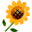 2. 甄選學校、科系請填全名；甄選方式與過程內容書寫不夠請續寫背面。         3. 可直接上輔導處網站https://sites.google.com/a/yphs.tw/yphsc/「甄選入學」區下載本表格，    以電子檔郵寄至yphs316@gmail.com信箱，感謝你！　　　　　              甄選學校甄選學校中原大學中原大學中原大學中原大學甄選學系甄選學系 應用外國語文學系  應用外國語文學系 學生學測分數國英數社自總■大學個人申請□科技校院申請入學□軍事校院■大學個人申請□科技校院申請入學□軍事校院■大學個人申請□科技校院申請入學□軍事校院□正取■備取□未錄取□正取■備取□未錄取學測分數1213512850■大學個人申請□科技校院申請入學□軍事校院■大學個人申請□科技校院申請入學□軍事校院■大學個人申請□科技校院申請入學□軍事校院□正取■備取□未錄取□正取■備取□未錄取甄選方式與過程■面試佔( 中20 %)( 英30% )一、形式：（教授：學生）人數=中文（ 3 ：1），方式：中文面試+英文面試                            英文 ( 2 : 1 )，方式：一個外籍教授二、題目：中文閱讀一篇”中文”文章,問題從裡面出(我閱讀的是關於 力克˙胡哲　的)你曾在高中修過日文,未來第二外語你會再選日文嗎(備審提到)未來你想做什麼有沒有遇過重大的挫折/如何克服英文Briefly talk about yourself.Do you have any achievement in your high school?□備審資料佔(     %)   或  □術科實作佔(     %)  或  □筆試佔(     %)□其他佔(     %)請註明其他方式，如：小論文■面試佔( 中20 %)( 英30% )一、形式：（教授：學生）人數=中文（ 3 ：1），方式：中文面試+英文面試                            英文 ( 2 : 1 )，方式：一個外籍教授二、題目：中文閱讀一篇”中文”文章,問題從裡面出(我閱讀的是關於 力克˙胡哲　的)你曾在高中修過日文,未來第二外語你會再選日文嗎(備審提到)未來你想做什麼有沒有遇過重大的挫折/如何克服英文Briefly talk about yourself.Do you have any achievement in your high school?□備審資料佔(     %)   或  □術科實作佔(     %)  或  □筆試佔(     %)□其他佔(     %)請註明其他方式，如：小論文■面試佔( 中20 %)( 英30% )一、形式：（教授：學生）人數=中文（ 3 ：1），方式：中文面試+英文面試                            英文 ( 2 : 1 )，方式：一個外籍教授二、題目：中文閱讀一篇”中文”文章,問題從裡面出(我閱讀的是關於 力克˙胡哲　的)你曾在高中修過日文,未來第二外語你會再選日文嗎(備審提到)未來你想做什麼有沒有遇過重大的挫折/如何克服英文Briefly talk about yourself.Do you have any achievement in your high school?□備審資料佔(     %)   或  □術科實作佔(     %)  或  □筆試佔(     %)□其他佔(     %)請註明其他方式，如：小論文■面試佔( 中20 %)( 英30% )一、形式：（教授：學生）人數=中文（ 3 ：1），方式：中文面試+英文面試                            英文 ( 2 : 1 )，方式：一個外籍教授二、題目：中文閱讀一篇”中文”文章,問題從裡面出(我閱讀的是關於 力克˙胡哲　的)你曾在高中修過日文,未來第二外語你會再選日文嗎(備審提到)未來你想做什麼有沒有遇過重大的挫折/如何克服英文Briefly talk about yourself.Do you have any achievement in your high school?□備審資料佔(     %)   或  □術科實作佔(     %)  或  □筆試佔(     %)□其他佔(     %)請註明其他方式，如：小論文■面試佔( 中20 %)( 英30% )一、形式：（教授：學生）人數=中文（ 3 ：1），方式：中文面試+英文面試                            英文 ( 2 : 1 )，方式：一個外籍教授二、題目：中文閱讀一篇”中文”文章,問題從裡面出(我閱讀的是關於 力克˙胡哲　的)你曾在高中修過日文,未來第二外語你會再選日文嗎(備審提到)未來你想做什麼有沒有遇過重大的挫折/如何克服英文Briefly talk about yourself.Do you have any achievement in your high school?□備審資料佔(     %)   或  □術科實作佔(     %)  或  □筆試佔(     %)□其他佔(     %)請註明其他方式，如：小論文■面試佔( 中20 %)( 英30% )一、形式：（教授：學生）人數=中文（ 3 ：1），方式：中文面試+英文面試                            英文 ( 2 : 1 )，方式：一個外籍教授二、題目：中文閱讀一篇”中文”文章,問題從裡面出(我閱讀的是關於 力克˙胡哲　的)你曾在高中修過日文,未來第二外語你會再選日文嗎(備審提到)未來你想做什麼有沒有遇過重大的挫折/如何克服英文Briefly talk about yourself.Do you have any achievement in your high school?□備審資料佔(     %)   或  □術科實作佔(     %)  或  □筆試佔(     %)□其他佔(     %)請註明其他方式，如：小論文■面試佔( 中20 %)( 英30% )一、形式：（教授：學生）人數=中文（ 3 ：1），方式：中文面試+英文面試                            英文 ( 2 : 1 )，方式：一個外籍教授二、題目：中文閱讀一篇”中文”文章,問題從裡面出(我閱讀的是關於 力克˙胡哲　的)你曾在高中修過日文,未來第二外語你會再選日文嗎(備審提到)未來你想做什麼有沒有遇過重大的挫折/如何克服英文Briefly talk about yourself.Do you have any achievement in your high school?□備審資料佔(     %)   或  □術科實作佔(     %)  或  □筆試佔(     %)□其他佔(     %)請註明其他方式，如：小論文■面試佔( 中20 %)( 英30% )一、形式：（教授：學生）人數=中文（ 3 ：1），方式：中文面試+英文面試                            英文 ( 2 : 1 )，方式：一個外籍教授二、題目：中文閱讀一篇”中文”文章,問題從裡面出(我閱讀的是關於 力克˙胡哲　的)你曾在高中修過日文,未來第二外語你會再選日文嗎(備審提到)未來你想做什麼有沒有遇過重大的挫折/如何克服英文Briefly talk about yourself.Do you have any achievement in your high school?□備審資料佔(     %)   或  □術科實作佔(     %)  或  □筆試佔(     %)□其他佔(     %)請註明其他方式，如：小論文■面試佔( 中20 %)( 英30% )一、形式：（教授：學生）人數=中文（ 3 ：1），方式：中文面試+英文面試                            英文 ( 2 : 1 )，方式：一個外籍教授二、題目：中文閱讀一篇”中文”文章,問題從裡面出(我閱讀的是關於 力克˙胡哲　的)你曾在高中修過日文,未來第二外語你會再選日文嗎(備審提到)未來你想做什麼有沒有遇過重大的挫折/如何克服英文Briefly talk about yourself.Do you have any achievement in your high school?□備審資料佔(     %)   或  □術科實作佔(     %)  或  □筆試佔(     %)□其他佔(     %)請註明其他方式，如：小論文■面試佔( 中20 %)( 英30% )一、形式：（教授：學生）人數=中文（ 3 ：1），方式：中文面試+英文面試                            英文 ( 2 : 1 )，方式：一個外籍教授二、題目：中文閱讀一篇”中文”文章,問題從裡面出(我閱讀的是關於 力克˙胡哲　的)你曾在高中修過日文,未來第二外語你會再選日文嗎(備審提到)未來你想做什麼有沒有遇過重大的挫折/如何克服英文Briefly talk about yourself.Do you have any achievement in your high school?□備審資料佔(     %)   或  □術科實作佔(     %)  或  □筆試佔(     %)□其他佔(     %)請註明其他方式，如：小論文■面試佔( 中20 %)( 英30% )一、形式：（教授：學生）人數=中文（ 3 ：1），方式：中文面試+英文面試                            英文 ( 2 : 1 )，方式：一個外籍教授二、題目：中文閱讀一篇”中文”文章,問題從裡面出(我閱讀的是關於 力克˙胡哲　的)你曾在高中修過日文,未來第二外語你會再選日文嗎(備審提到)未來你想做什麼有沒有遇過重大的挫折/如何克服英文Briefly talk about yourself.Do you have any achievement in your high school?□備審資料佔(     %)   或  □術科實作佔(     %)  或  □筆試佔(     %)□其他佔(     %)請註明其他方式，如：小論文心得與建議◎備審資料製作建議：◎整體準備方向與建議：   練好英文口說◎備審資料製作建議：◎整體準備方向與建議：   練好英文口說◎備審資料製作建議：◎整體準備方向與建議：   練好英文口說◎備審資料製作建議：◎整體準備方向與建議：   練好英文口說◎備審資料製作建議：◎整體準備方向與建議：   練好英文口說◎備審資料製作建議：◎整體準備方向與建議：   練好英文口說◎備審資料製作建議：◎整體準備方向與建議：   練好英文口說◎備審資料製作建議：◎整體準備方向與建議：   練好英文口說◎備審資料製作建議：◎整體準備方向與建議：   練好英文口說◎備審資料製作建議：◎整體準備方向與建議：   練好英文口說◎備審資料製作建議：◎整體準備方向與建議：   練好英文口說E-mail手機